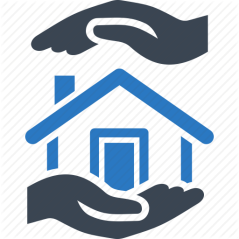 Рекомендации для родителей и обучающихся 1-4 классовпо организации дистанционного обучения          Уважаемые родители! В новых условиях обучения как никогда важны помощь нашим учащимся, внимание к ним и происходящему. Мы подобрали для Вас рекомендации, изучите их вместе с ребенком      1. Организация рабочего местаДля образовательного процесса вам понадобятся:- устройство (ноутбук, планшет, компьютер) с выходом в интернет;- доступ к электронному дневнику в « ЭлЖуре»;- регистрация на образовательных платформах, ресурсах, указанных вашимклассным руководителем и учителями-предметниками;- программы для просмотра веб-страниц, видео, прослушивания аудио, просмотрафайлов pdf, docx.          Пожалуйста, сообщите Вашему классному руководителю о проблемах, ограничениях или трудностях, связанных с перечисленными выше условиями.     2. Режим обучения- Рекомендуется выполнять задания в первой половине дня, с 8.30 до 13.30 в период наибольшей работоспособности ученика начальной школы.- Вы продолжаете работать по расписанию, специально скорректированному напериод дистанционного обучения. Расписание уже выложено в ЭлЖуре, и вы,наверное, обратили внимание, что с 6.04.2020 мы предлагаем дистанционныеуроки блоками.- Дистанционные уроки будут предусматривать следующие формы работы:а) работа с обучающими ресурсами (видео, презентации, документы), предложенные учителем,б) работа с учебниками, рабочими и бумажными тетрадями по предметам, вобъёме, определённом учителем,в) выполнение онлайн-заданий по предложенным учителем ссылкам в сроки,г) обязательная обратная связь с классным руководителем (обмен сообщениями,видеосвязь и т.д.)     3. Средства контроля и обратной связи (по выбору учителя):- тестирование онлайн,- сбор фотографий выполненных заданий через сообщения в «ЭлЖуре», по e-mail,- онлайн консультации- рассылку о дистанционных заданиях и приглашения на онлайн консультацииучащиеся получают в электронном дневнике, в разделе «Домашнее задание» и«Сообщения» (для учащихся и родителей)Надеемся, на многие вопросы Вы нашли ответы.Администрация и педагоги МБОУ СОШ № 22 всегда на связи с вами.Берегите себя!